Iepirkuma procedūras„Darba aizsardzības līdzekļu, darba cimdu un aizsargpiederumu piegāde”(identifikācijas Nr.DŪ-2018/3)1.Vispārīgā informācijaIepirkuma identifikācijas numurs: DŪ-2018/3Pasūtītājs: sabiedrība ar ierobežotu atbildību „Daugavpils ūdens”, reģistrācijas  Nr.41503002432, Ūdensvada iela 3, Daugavpils, LV-5401.Kontaktpersona: iepirkumu specialiste Elvīra Grabovska, tālrunis 65407512, fakss 65425547, e-pasts: iepirkumu.komisija@daugavpils.udens.lv. Pasūtītāja prasībām atbilstošo piedāvājumu izvēles kritērijs: saimnieciski izdevīgākais.  Pretendents nav tiesīgs iesniegt piedāvājuma variantus. Piedāvājuma nodrošinājums nav paredzēts.Līguma izpildes garantija nav paredzēta.2. Informācija attiecībā uz iepirkuma procedūras rezultātā noslēdzamā tiesiskā darījuma būtiskām sastāvdaļām: Darba aizsardzības līdzekļu, darba cimdu un citu aizsargpiederumu (turpmāk – prece, preces) piegāde saskaņā ar vispārīgās vienošanās prasībām (4.pielikums).Vienošanās darbības laikā Pasūtītājs ir tiesīgs iegādāties iepirkuma grozā minētas, kā arī jebkuras preces, kas ir Izpildītāju mazumtirdzniecības vietu un elektroniskā kataloga sortimentā, ja tās attiecās pie sekojošiem CPV kodiem: 33735000-1 Aizsargbrilles.18444100-4 Aizsargķiveres.35814000-3 Gāzmaskas.18140000-2 Darba apģērbu aksesuāri.18141000-9 Darba cimdi.18142000-6 Sejas aizsargi.18143000-3 Aizsargpiederumi.35113430-2 Drošības vestes.35113440-5 Vestes no atstarojoša materiāla.34992200-9 Ceļa zīmes.34992100-8 Izgaismotas ceļa zīmes., kamēr saskaņā ar Vienošanās pasūtīto preču piegāžu kopējā vērtība (cena) nesasniedza kopējo Vienošanās cenu – EUR 10 078,00 (desmit tūkstoši septiņdesmit astoņi euro, nulle centi). Pretendents nav tiesīgs iesniegt piedāvājumu variantus.Iepirkuma priekšmets nav sadalīts daļās.Paredzamā līgumcena: 10 078,00 EUR (bez PVN).Izpildītājam ir jānodrošina piedāvājuma iesniegšana par visām iepirkuma grozā norādītajām pozīcijām.Piegādes vieta: SIA “Daugavpils ūdens”, Ūdensvada ielā 3, Daugavpils, Latvijas Republika.Iepirkuma rezultātā paredzēts slēgt vispārīgo vienošanos. Vispārīgās vienošanās darbības termiņš – 24 mēneši.Informācija par iepirkumu:Informāciju par iepirkumu pasūtītājs publicē savā mājas lapā internetā www.daugavpils.udens.lv – informatīvajā daļā, sadaļā “Iepirkumi un mantas atsavināšana”, kā arī Daugavpils pašvaldības mājas lapā internetā www.daugavpils.lv. Ieinteresēto piegādātāju pienākums ir pastāvīgi sekot līdzi aktuālajai informācijai minētajās mājas lapās  par konkrēto iepirkumu. Komisija nav atbildīga par to, ja kāda ieinteresētā persona nav iepazinusies ar informāciju, kurai ir nodrošināta brīva un tieša elektroniskā pieeja.Piedāvājumu iesniegšanas kārtība:Piedāvājumi jāiesniedz personīgi vai nosūtot pa pastu, vai elektroniski, ja piedāvājums ir parakstīts ar drošu elektronisko parakstu un var būt arhivēts šifrētā zip-failā. Ja piedāvājums ir sagatavot un iesniegts elektroniski un šifrēts, piegādātājs nodrošina zip-faila paroles nosūtīšanu pasūtītājam ne vēlāk par piedāvājuma iesniegšanas brīdi, bet ne agrāk par 20 minūtēm pirms piedāvājumu atvēršanas brīža.Ja elektroniski sagatavots piedāvājums nav šifrēts, Pasūtītājs neatbild par to, ka tas saturs var būt izpausts pirms piedāvājuma atvēršanas sēdes, kaut arī dara visu iespējamo, lai saglabāt piedāvājuma konfidencialitāti.Iesniegšanas vieta – SIA „Daugavpils ūdens”, 107.kab., Ūdensvada ielā 3, Daugavpilī, LV-5401, Latvijas Republika, vai, ja piedāvājums tiks sūtīts elektroniski - iepirkumu.komisija@daugavpils.udens.lv, norādot sūtījuma tēmā iepirkuma nosaukumu un identifikācijas numuru.Pasta sūtījumam jābūt nogādātam 4.4.punktā norādītajā adresē līdz 4.6.punktā noteiktajam termiņam un par to pilnu atbildību uzņemas Pretendents.Piedāvājuma iesniegšanas termiņš – līdz 2018.gada 21.maijam plkst. 10:00.Iesniegto piedāvājumu atvēršana notiks 2018.gada 21.maijā plkst. 10:00, Ūdensvada ielā 3, Daugavpilī, SIA “Daugavpils ūdens” pārvaldes ēkas sanāksmju zālē. Iesniegto piedāvājumu atvēršana ir atklāta.Piedāvājums, kas iesniegts pēc minētā termiņa, netiks izskatīts un neatvērts tiks atdots vai nosūtīts atpakaļ iesniedzējam.Elektroniski iesniegts piedāvājums, kurš tiks iesniegts neievērojot šī Nolikumā noteiktās prasības elektronisko piedāvājumu iesniegšanai, netiks izskatīts.Piedāvājumu vērtēšanu un lēmuma pieņemšanu komisija veic slēgtā sēdē. Pretendenta iesniegtais piedāvājums nozīmē pilnīgu šī iepirkuma Nolikuma noteikumu pieņemšanu un atbildību par to izpildi.Piedāvājuma derīguma termiņš: 30 dienas no piedāvājumu iesniegšanas termiņa beigām.Piedāvājumu noformēšana:Pretendents sagatavo un iesniedz piedāvājumu saskaņā ar iepirkuma procedūras dokumentu prasībām.Ja piedāvājumu sagatavo un iesniedz elektroniski, katrs dokuments, kuram atbilstoši Nolikumam jābūt atsevišķi parakstītam, ir jāparaksta ar drošu elektronisko parakstu atsevišķi.Piedāvājums jāsagatavo latviešu valodā, vienā eksemplārā. Piedāvājumā iekļautos dokumentus var iesniegt citā valodā, šādā gadījumā dokumentiem jāpievieno tulkojums latviešu valodā ar apliecinājumu par tulkojuma pareizību saskaņā ar spēkā esošo attiecīgo jomu regulējošo normatīvo aktu prasībām. Pretējā gadījumā komisija ir tiesīga uzskatīt, ka attiecīgais atlases vai kvalifikācijas dokuments nav iesniegts.Piedāvājums jāiesniedz slēgtā un aizzīmogotā iepakojumā (aploksnē). Uz iepakojuma jānorāda:SIA “Daugavpils ūdens”Ūdensvada iela 3, Daugavpils , Latvija, LV – 5401Piedāvājums iepirkuma procedūrai<norādīt iepirkuma procedūras nosaukumu>iepirkuma identifikācijas Nr. ___________Neatvērt līdz  2018. gada __. __________ plkst.10:00<Pretendenta nosaukums, juridiskā adrese un reģistrācijas numurs, kontaktpersona, tālrunis>Ja piedāvājumu iesniedz elektroniski, šo tekstu iekļauj elektroniskās vēstules pamattekstā.Piedāvājuma sākumā pēc titullapas jābūt piedāvājuma satura rādītājam, aiz kura seko visi pārējie piedāvājumā iekļauti dokumenti.Piedāvājumā iekļautiem dokumentiem, kā arī kopijām un tulkojumiem jābūt noformētiem atbilstoši spēkā esošo dokumentu izstrādāšanas un noformēšanas kārtību regulējošo normatīvo aktu prasībām.Visiem piedāvājumā iekļautajiem dokumentiem (izņemot piedāvājuma nodrošinājumu, ja tāds ir paredzēts) jābūt caurauklotiem un apzīmogotiem tā, lai to nebūtu iespējams atdalīt, visām lapām jābūt sanumurētām. Piedāvājuma nodrošinājums, ja tāds ir paredzēts, iesniedzams kā atsevišķs dokuments.Pretendents iesniedz parakstītu piedāvājumu. Piedāvājumu paraksta pretendenta amatpersona, kuras pārstāvības tiesības ir reģistrētas likumā noteiktajā kārtībā, jeb pilnvarotā persona, pievienojot attiecīgās pilnvaras oriģinālu.Pieteikums un finanšu piedāvājums jāsagatavo saskaņā ar iepirkuma procedūras nolikumam pievienotajām veidnēm.Pretendentu iesniegtie dokumenti pēc iepirkuma pabeigšanas netiek atdoti atpakaļ (izņemot piedāvājuma nodrošinājumu, ja tāds paredzēts). Prasības pretendentiem un iesniedzamie dokumentiPretendentu kvalifikācijas prasības ir obligātas visiem pretendentiem, kas vēlās iegūt tiesības noslēgt vispārīgo vienošanos. Vispārīgā vienošanās:Iepirkuma rezultātā paredzēts noslēgt vispārīgo vienošanos saskaņā ar tās projektu, kurš pievienots nolikuma 4.pielikumā, ar diviem (maksimālais skaits) pretendentiem, kuru piedāvājumi būs saimnieciski izdevīgākie. Vispārīgās vienošanās darbības termiņš – 24 mēneši, termiņu skaitot no vispārīgās vienošanās spēkā stāšanas dienas.Vispārīgajā vienošanās ir paredzēta kārtība, kādā tās darbības laikā Pasūtītājs no vienošanos noslēgušo Pretendentu loka izvēlēsies izpildītājus, ar kuriem tiks slēgti attiecīgie preču piegādes tiesiskie darījumi, kā arī šo tiesisku darījumu sastāvdaļas, to skaitā, bet ne tikai, noteikumi attiecībā uz piegādes priekšmetu, piegādes termiņu, cenu, garantijas, kvalitātes jautājumiem.Uzvarējušajiem pretendentiem vispārīgā vienošanās jāparaksta elektroniski ar drošu elektronisko parakstu, 5 (piecu) dienu laikā no pasūtītāja nosūtītā uzaicinājuma parakstīt vispārīgo vienošanos ar sagatavoto e-doc failu izsūtīšanas dienas. Ja norādītajā termiņā uzvarētājs neparaksta vispārīgo vienošanos, tas tiek uzskatīts par atteikumu slēgt vispārīgo vienošanos. Tādā gadījumā vispārīgā vienošanās tiek piedāvāta noslēgšanai nākamajam pretendentam saskaņā ar iepirkuma komisijas vērtēšanas rezultātiem.Piedāvājumu vērtēšana un izvēle:Piedāvājumu vērtēšanas laikā komisija pārbauda pretendentu atbilstību noteiktajām pretendentu kvalifikācijas prasībām, kā arī pārbauda piedāvājuma atbilstību nolikuma prasībām. Vērtējot pretendenta piedāvājumu, pasūtītājs pārbauda tajā esošas informācijas atbilstību pasūtītāja izvirzītajām prasībām. Neatbilstoši piedāvājumi tiek noraidīti.Pretendentu piedāvājumu pārbaudes laikā komisija noskaidro pretendenta kompetenci un atbilstību pasūtītāja prasībām pēc dokumentiem, kas pretendentam jāiesniedz saskaņā ar šī nolikuma prasībām, kā arī no publiskajā apritē esošās pasūtītāja iegūtās  informācijas.Ja pretendenta piedāvājums neatbilst kādai pasūtītāja izvirzītajai prasībai, komisija tā piedāvājumu tālāk neizskata un pretendentu izslēdz no turpmākās dalības iepirkumā.Ja pretendenta piedāvājums skaidri, viennozīmīgi un nepārprotami neatspoguļo izvirzīto prasību izpildi, komisija šo piedāvājumu noraida un tālāk neizskata.Piedāvājumu vērtēšanas laikā komisija pārbauda, vai piedāvājumos nav aritmētisko kļūdu. Ja kļūdas tiek konstatētas, komisija tās izlabo.Iepirkuma komisija izvēlas 2 (divus) saimnieciski izdevīgākus piedāvājumus no pasūtītāja prasībām atbilstošajiem, vadoties pēc šādiem vērtēšanas kritērijiem un to vērtībām:Pretendenta piedāvājuma galīgo vērtējumu aprēķina saskaņā ar šādu formulu:kur:- pretendenta numurs i vērtējums; – A kritērija minimāla vērtība starp visiem piedāvājumiem;  – pretendenta numurs i A kritērija vērtība. Ja , aprēķinot pretendenta galīgo vērtējumu, pretendenta ar kārtas numuru i  par A kritēriju piešķir  punktu skaitu (maksimālo kritērija vērtību);– B kritērija maksimāla vērtība starp visiem piedāvājumiem. Ja , t.i. visi pretendenti piedāvāja kritērija vērtību vienādu ar 0, aprēķinot pretendentu galīgo vērtējumu par B kritēriju punktus nepiešķir;  –  pretendenta numurs i B kritērija vērtība – attiecīgo kritēriju svarīguma pakāpe (maksimālā vērtība).Pretendenta pienākumi un tiesības:Pienākums iepirkuma komisijas noteiktajā termiņā sniegt atbildes uz iepirkuma komisijas pieprasījumiem par papildus informāciju.Pienākums segt visas un jebkuras izmaksas, kas saistītas ar piedāvājumu sagatavošanu un iesniegšanu neatkarīgi no iepirkuma rezultāta.Tiesības pirms piedāvājumu iesniegšanas termiņa beigām grozīt vai atsaukt iesniegto piedāvājumu.Tiesības ne vēlāk kā 6 (sešas) darba dienas pirms piedāvājumu iesniegšanas termiņa beigām pieprasīt iepirkuma komisijai papildus informāciju par iepirkuma procedūras norises kārtību un iepirkuma priekšmetu.Tiesības apstrīdēt iepirkuma komisijas lēmumu par vispārīgās vienošanās slēgšanas tiesību piešķiršanu, sūdzību iesniedzot SIA “Daugavpils ūdens” 5 darba dienu laikā no lēmuma publicēšanas dienas SIA “Daugavpils ūdens” mājas lapā un Daugavpils pilsētas pašvaldības mājas lapā, kur izvietota informācija par iepirkumu. Pasūtītāja pienākumi un tiesības:Pienākums nodrošināt Pretendentu brīvu konkurenci, kā arī vienlīdzīgu un taisnīgu attieksmi pret tiem.Tiesības pārbaudīt nepieciešamo informāciju kompetentā institūcijā, publiski pieejamās datu bāzēs vai citos publiski pieejamos avotos, kā arī lūgt, lai Pretendents izskaidro dokumentus, kas iesniegti komisijai.Tiesības labot aritmētiskās kļūdas Pretendenta piedāvājumā, informējot par to Pretendentu.Tiesības pieaicināt atzinumu sniegšanai neatkarīgus ekspertus ar padomdevēja tiesībām.Pasūtītājs ir tiesīgs pārtraukt iepirkumu un neslēgt vienošanās, ja tam ir objektīvs pamatojums.Tiesības izvēlēties nākamo saimnieciski izdevīgāko piedāvājumu, ja izraudzītais Pretendents atsakās slēgt vispārīgo vienošanās ar pasūtītāju.Tiesības izdarīt grozījumus šajā iepirkuma procedūras nolikumā pirms piedāvājumu iesniegšanas termiņa beigām, publiskojot to saturu savā mājas lapā internetā www.daugavpils.udens.lv – informatīvajā daļā, sadaļā “Iepirkumi”, kā arī Daugavpils pašvaldības mājas lapā internetā http://www.daugavpils.lv Pielikumā:1.pielikums. Iepirkuma groza tehniskā specifikācija.2.pielikums. Pieteikums dalībai iepirkuma procedūrai.3.pielikums. Tehniskā un finanšu piedāvājuma sagatavošanas vadlīnijas.4. pielikums. Vispārīgās vienošanās  projekts .1.pielikums. Iepirkuma groza tehniskā specifikācija. IEPIRKUMA GROZS„Darba aizsardzības līdzekļu un darba cimdu piegāde”ID Nr. DŪ-2018/3  ietvarosIepirkuma grozs satur informāciju par precēm, ieskaitot šo preču īpašības un specifikāciju, uz kuras pamata pretendents sagatavo piedāvājumu pasūtītājam piedāvājuma izvēlei.Iepirkuma grozā uzskaitītās preču apjoms ir provizorisks un nerada pasūtītājam pienākumu vispārīgās vienošanās darbības laikā iegādāties visas preces paredzētajā apjomā (daudzumā).Iepirkuma priekšmets: Darba aizsardzības līdzekļu un darba cimdu piegāde SIA “Daugavpils ūdens” darbiniekiem.Piegādes vieta: Pretendenta mazumtirdzniecības vieta vai pasūtītāja norādīta vieta Daugavpilī saskaņā ar Nolikuma prasībām.Piegādes nosacījumi un termiņš: Pasūtītājs pasuta preces pēc savām vajadzībām, izdarot pieprasījumu, jebkurā gadījumā pieprasījuma izdarīšana ir pasūtītāja tiesības, nevis pienākums. Piegādes termiņš iepirkuma grozā minētajām precēm 7 (septiņas) dienas no pieprasījuma saņemšanas brīža. Piegādes termiņš citām piegādātāja katalogā minētajām precēm 10 (desmit) dienas no pieprasījuma saņemšanas brīža. Apmaksa: 30 dienu laikā no preces saņemšanas dienas.Minimāla garantija: preces ražotāja garantija.Minimālā pasūtījuma summa: viena pasūtījuma summa nevar būt mazāka par EUR 50,00 (piecdesmit euro, 00 centi). Citas prasības: Visiem piedāvātajiem individuālās aizsardzības līdzekļiem jābūt ar CE marķējumu, atbilstoši Ministru kabineta 2003.gada 11.februāra noteikumiem Nr.74 “Prasības individuālajiem aizsardzības līdzekļiem, to atbilstības novērtēšanas kārtība un tirgus uzraudzība”.Pretendents nodrošina, ka katrai piegādātajai Precei ir jābūt pieejamai lietošanas instrukcijai valsts valodā, preces informācijai vismaz šādā apjomā – preces nosaukums, apraksts, tehniskās iespējas, lietošanas vide, lietošanas ilgums, iepakojums, uzglabāšanas apstākļi, lietoto apzīmējumu un marķējumu nozīme. Ir jābūt arī informācijai par ražotāju vai tā pilnvaroto pārstāvi Latvijā – firmas nosaukumam un adresei.Pretendenta piedāvātajām Precēm jābūt izgatavotām atbilstoši Eiropas Savienības standartiem un Latvijas Republikas normatīvajiem aktiem vai analoģiskiem standartiem atzītiem ES valstu teritorijā.Pretendentam jānodrošina piedāvātās Preces pilnīgu atbilstību tehniskai specifikācijai.2.pielikums. Pieteikums dalībai iepirkuma procedūrai. PIETEIKUMS DALĪBAI IEPIRKUMA PROCEDŪRĀ„Darba aizsardzības līdzekļu un darba cimdu piegāde”ID Nr. DŪ-2018/3 ietvaros_________________________________(sastādīšanas vieta, datums)Informācija par pretendentu:nosaukums 	            ____________________________________, vienotais reģ. Nr.	____________________________________,juridiskā adrese	____________________________________,e-pasta adrese	            ____________________________________,tālruņa numurs	____________________________________,faksa numurs	            ____________________________________,bankas rekvizīti	____________________________________	____________________________________,pretendenta pārstāvjavārds, uzvārds, amats,tā pilnvaras apliecinošsdokuments	            ____________________________________	____________________________________ar šā pieteikuma iesniegšanu pretendents: piesakās piedalīties iepirkuma procedūrā <iepirkuma procedūras nosaukums, identifikācijas Nr.>apņemas ievērot iepirkuma procedūras nolikuma prasības un piekrīt visiem tā noteikumiem;apliecina gatavību piegādāt preci un glabāt to savā noliktavā saskaņā ar Pasūtītāja prasībām iepirkuma procedūras <iepirkuma procedūras nosaukums, identifikācijas Nr.> ietvaros;apliecina, ka pretendenta saimnieciskā darbība nav apturēta vai pārtraukta, nav uzsākts process par pretendenta maksātnespēju vai bankrotu;atzīst sava piedāvājuma spēkā esamību līdz attiecīgā iepirkuma vispārīgās vienošanās  noslēgšanai, bet ne ilgāk kā līdz <norādīt piedāvājuma derīguma termiņu saskaņā ar nolikuma prasībām>,apliecina, ka piekrīt nolikumam pievienotā vispārīgās vienošanās projekta noteikumiem un ir gatavs vispārīgās vienošanās noslēgšanas tiesību piešķiršanas gadījumā noslēgt vienošanos ar pasūtītāju saskaņā ar nolikumam pievienotā vispārīgās vienošanās projekta noteikumiem;apliecina, ka nolikumam pievienotā vispārīgās vienošanās  projekta noteikumi ir saprotami un pieņemami;pretendents (ja Pretendents ir fiziska vai juridiska persona), personālsabiedrība un visi personālsabiedrības biedri (ja Pretendents ir personālsabiedrība) vai visi personu apvienības dalībnieki (ja Pretendents ir personu apvienība) apliecina, ka attiecībā uz pretendentu nepastāv Sabiedrisko pakalpojumu sniedzēju iepirkumu likuma 48.panta pirmajā daļā minētie izslēgšanas nosacījumi.visa Piedāvājumā ietvertā informācija ir patiesa.___________________________________(pārstāvja amats, paraksts, atšifrējums)3.pielikums. Tehniskā un finanšu piedāvājuma sagatavošanas vadlīnijas.TEHNISKĀ UN FINANŠU PIEDĀVĀJUMA SAGATAVOŠANAS VADLĪNIJAS„Darba aizsardzības līdzekļu un darba cimdu piegāde”ID Nr. DŪ-2018/3  ietvarosVeidne, kas aizpildīta saskaņā ar šo prasīto informāciju, veido tehnisko un finanšu piedāvājumu.Pretendentam ir jāsagatavo tehnisko un finanšu piedāvājums un jāaizpilda visas tehniskās un finanšu piedāvājuma veidnē norādītās pozīcijas attiecībā uz preču piegādi, kas minētas iepirkuma grozā (1.pielikums). Tehniskā un finanšu piedāvājuma vienību cenās (ieskaitot atlaides piemērošanu) jābūt iekļautiem visiem plānotajiem izdevumiem par preču iegādi, kas nepieciešami vienošanās izpildei pilnā apmērā un atbilstošā kvalitātē saskaņā ar LR normatīvajiem aktiem, atbildīgo institūciju prasībām un vienošanās noteikumiem, tai skaitā tehniskām specifikācijām.Vienību cenās (iekaitot atlaides piemērošanu) ir jāietver visas tādas tiešas un netiešas izmaksas, ja nav noteiktas atsevišķi, kas saistītas ar vienošanās prasību ievērošanu, piemēram, izpildes dokumentācijas sagatavošana un saskaņošana, apsardze, vadība, darbinieku algas, nodokļi un nodevas, apdrošināšana, izdevumi darbiem un materiāliem, kuru izpilde vai pielietojums nepieciešams iepirkuma vienošanās pilnīgai un kvalitatīvai izpildei.Visas izmaksas jāizsaka euro (EUR) bez pievienotās vērtības nodokļa (PVN). Tehniskā un finanšu piedāvājuma izdevumu pozīcijas uzrādīt, kā arī vienību izmaksas un izmaksas kopā uz visu apjomu aprēķināt, cenu norādot ar diviem cipariem aiz komata.Vienības cenas ir maksimālās cenas 12 mēnešu laikā. Kārtējo 12 mēnešu laikā, vienības cenas var pieaugt ne vairāk par 10 % par iepriekšējā perioda vienības cenām.Atlaides apmērs ir fiksēts visā vispārīgās vienošanās spēkā esības laikā.Piegādes cenas apmērs ir fiksēts visā vispārīgās vienošanās spēkā esības laikā.Tehniskais un finanšu piedāvājums iesniedzams arī Excel formātā uz CD vai zibatmiņas. Iepirkuma procedūras piedāvājuma vērtēšanas laikā pretendentu var lūgt iesniegt detalizētāku piedāvājumā minēto cenu pozīciju atšifrējumu.Ja iepirkuma dokumentos ir minētas pretrunīgas prasības, pretendentam ir jāplāno izdevumi un jāīsteno vienošanās izpilde, vadoties no stingrākām prasībām.TEHNISKAIS UN FINANŠU PIEDĀVĀJUMS„Darba aizsardzības līdzekļu un darba cimdu piegāde”ID Nr. DŪ-2018/3  ietvarosTehniskā un Finanšu piedāvājumā norādītās cenas pasūtītājs izmanto vislētāko piedāvājumu izvēlei vispārīgās vienošanās noslēgšanai. Pasūtītājs negarantē maksimālā apjoma un norādīto pozīciju iegādi vispārīgās vienošanās darbības laikā ne no katra piegādātāja atsevišķi, ne no visiem piegādātājiem kopā.Piegādes cena _________________________ EUR par vienu piegādi.__________________________________(pārstāvja amats, paraksts, atšifrējums)          _______________________________ Prognozējamais preču daudzums ir paredzēts vienīgi iesniegto pretendentu piedāvājumu salīdzināšanai, nav uzskatāms par paredzamo un nav saistošs vispārīgās vienošanās slēdzējiem.²  Pretendents norāda Preču cenu par vienu vienību.(Nolikuma 3.pielikuma 6.punkta prasības)³ Aprēķinātā kopsumma par noteikto atsevišķas preču vienības daudzumu ir paredzēta vienīgi iesniegto pretendentu piedāvājumu salīdzināšanai, nav uzskatāma par paredzamo un nav saistoša vispārīgās vienošanās slēgšanai.4 Apmērs % (procentos), par kādu pretendents samazina to preču cenu, kuru pasūtītājs varētu iegādāties pretendenta mazumtirdzniecības vietās vai elektroniskajā katalogā.5 Aprēķinātā kopsumma ir paredzētā vienīgi iesniegto pretendentu piedāvājumu salīdzināšanai, nav uzskaitāma par paredzamo līgumcenu un nav saistoša vispārīgās vienošanās slēdzējiem.Nr.p.k.Prasības Iesniedzamā informācija, kas nepieciešama, lai Pretendentu novērtētu saskaņā ar minētajām prasībām:6.1.1.Pretendents normatīvajos aktos noteiktajā kārtībā ir reģistrēts Latvijas Republikas (turpmāk – LR) Komercreģistrā vai līdzvērtīgā reģistrā ārvalstīs atbilstoši attiecīgās valsts normatīvo aktu prasībām.Reģistrācijas faktu par Latvijas Republikā reģistrēto pretendentu reģistrāciju atbilstoši normatīvo aktu prasībām, Pasūtītājs iegūs publiskās datubāzēs.Ārvalstī reģistrētam pretendentam jāiesniedz kompetentas attiecīgās valsts institūcijas izsniegts dokuments (kopija), kas apliecina pretendenta reģistrāciju atbilstoši tās valsts normatīvo aktu prasībām.6.1.2.Attiecībā uz pretendentu nepastāv Sabiedrisko pakalpojumu sniedzēju iepirkumu likuma 48.panta pirmajā daļā minētie izslēgšanas nosacījumi.Komisijai ir tiesības nepieprasīt minētās izziņas, ja tā pati ātri un sekmīgi var pārliecināties par izslēgšanas nosacījumu neesamību Elektronisko iepirkumu sistēmā (EIS).6.1.3.Pretendenta pieteikums dalībai iepirkumā, kas apliecina Pretendenta apņemšanos piegādāt preces saskaņā ar nolikuma prasībām. Pieteikums jāsagatavo atbilstoši pievienotajai veidnei (2.pielikums). Pieteikumu paraksta paraksttiesīga vai pilnvarotā persona. Ja pieteikumu paraksta pilnvarotā persona, pieteikumam jāpievieno pilnvaras oriģināl vai apliecināta kopija.6.1.4.Parakstīts tehniskais un finanšu piedāvājums.Tehniskais un finanšu piedāvājums saskaņā ar nolikuma 3.pielikumu. Tehnisko un finanšu piedāvājumu jāiesniedz papīra formātā un Excel formātā uz CD vai zibatmiņas. Finanšu piedāvājumā norādītā vienības cena ir maksimāli pieļaujama cena, par kādam Pretendents var piegādāt Pasūtītājam preci visās vispārīgas vienošanās darbības laika.6.1.5.Iepirkumā minēto preču mazumtirdzniecības vietas esamība Daugavpilī vai 1 (viena) kilometra attālumā no Daugavpils pilsētas administratīvās teritorijas robežas, norādot tās adresi, ja pretendentam ir nodrošināta mazumtirdzniecības vieta.Valsts ieņēmuma Dienesta (turpmāk – VID), vai citas kompetentās institūcijas izsniegts dokuments par mazumtirdzniecības vietas reģistrēšanu,  atrašanas adresi u.c. informāciju. 6.1.6.Pretendentam jāparedz, ka vispārīgās vienošanās darbības laikā Pasūtītājam tiek nodrošināta iespēja iegādāties preces pēc Pretendenta elektroniskā kataloga par cenām, kādas būs norādītas uz pasūtījuma izdarīšanas brīdi spēkā esošajā katalogā (piemērojot tām garantēto atlaidi) saskaņā ar vispārīgās vienošanās prasībām. Pretendentam ir jānodrošina preču sortiments katalogā vismaz atbilstoši iepirkuma grozam ar piegādes termiņu ne ilgāk par 5 (piecām) darba dienām pēc pasūtījuma veikšanas, ja kopēja iepirkuma summa sastāda vismaz 50 EUR.Ja piegādātājs nodrošina Online (tiešsaistes) katalogu, tad informācija par Interneta adresi un piekļuvi.Ja pretendents nenodrošina Online katalogu, elektroniskais katalogs, kas ir parakstīts ar drošo elektronisko parakstu,  e-doc formātā ar  EXCEL failu atbilstoši tehniskajā specifikācijā noteikto paraugu. 6.1.7.Dokuments, kas apliecina preces atbilstību iepirkuma procedūras tehniskajai specifikācijai.Preces pase, preces datu lapas, vai citi piedāvāto preču ražotāju dokumenti.Kritēriju apzīmējumsVērtēšanas kritērijiMaksimālā skaitliskā vērtība, Kritērija veidsAIepirkumā minēto preču mazumtirdzniecības vietas esamība Daugavpilī vai 1 (viena) kilometra attālumā no Daugavpils pilsētas administratīvās teritorijas robežas, norādot tās adresi, ja pretendentam ir nodrošināta mazumtirdzniecības vieta.10Max (par esamību piešķir vērtējumu 1, par neesamību 0)BPretendents nodrošina Online katalogu.10Max (par esamību piešķir vērtējumu 1, par neesamību 0)CPretendents nodrošina iespēju pasūtījuma noformēšanu autorizējoties pretendenta mājaslapā5Max (par esamību piešķir vērtējumu 1, par neesamību 0)DNoformētā groza summa, ņemot vērā katalogā norādītās cenas ar pretendenta piedāvātas atlaides piemērošanu.  60MinEPretendenta piedāvāta atlaide %, kas tiks piemērota arī uz iepirkuma grozā neminētām precēm.15MaxFPretendenta piedāvāta piegādes cena līdz Pasūtītāja adresei15MinMaksimālais iegūstamais kopējais punktu skaits115Nr. p.k.NosaukumsTehniskā specifikācijaDaudzums,gab.1.Aizsargķivere zīmējumam ir ilustratīva nozīme 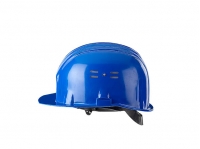 Sešu punktu stiprinājumu ķivere bez ventilācijas, kas nodrošina aizsardzību līdz -30 °C, 440 Vac, MM, Klase 0 1000 V. Iespējas pievienot zoda siksniņu. Atbilstība standartiem: atbilst LVS EN 397 standarta prasībām.Krāsa: baltā, zilā,  dzeltena.Jāpievieno ražotāja dokumentācija.202.Aizsargaustiņas  zīmējumam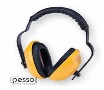  ir ilustratīva nozīmeAtbilstība standartiem: atbilst LVS EN 352-1 standarta prasībām.Aizsardzības līmenis: Vidējās aizsardzības faktors SNR – 25dBJāpievieno ražotāja  dokumentācija.53.Aizsargbrilles Pieguļošas zīmējumam ir ilustratīva nozīme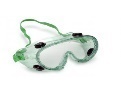 Pieguļošas  aizsargbrilles  no caurspīdīga polikarbonāta  ar tiešu  ventilāciju . Polikarbonāta caurspīdīgas lēcas.Atbilstība standartiem: atbilst LVS EN 166 standarta prasībām.Jāpievieno ražotāja dokumentācija.404.Aizsargbrillesnepieguļošas 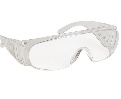 zīmējumam ir ilustratīva nozīmeTricienizturīgas aizsargbrilles. Lēcām ir pretskrāpējumu pārklājums, pretaizsvīšanas pārklājums. Atbilstība standartiem:  atbilst LVS EN 166 un 170 standartu prasībām.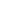 Jāpievieno ražotāja  dokumentācija.455.Metinātāju brilles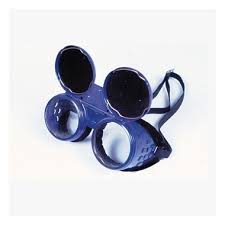 Pieguļošas metinātāju brilles ar paceļamiem, tonētiem stikliem un gumiju. Acu aizsardzībai   no mehāniskas iedarbības, metināšanas un griešanas rezultātā veidojošām gāzēm un UV stariem. Atbilstība standartiem:  atbilst LVS EN 166 standarta prasībām.Jāpievieno ražotāja  dokumentācija.156.Sejas aizsargaturētājs 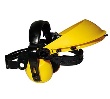 zīmējumam ir ilustratīva nozīmeAizsargmaskas  turētājs. Ar sviedru absorbējošu lentu. Ar iespēju pievienot sejas aizsarga turētāju.  Lietots ar divu veidu vizoriem:Polikarbonāta, bezkrāsas, 1 mm, ap 190 x 300 mm stiklu;Tērauda tīklveida ap 190 x 300 mm sietu.Atbilstība standartiem: CE marķējums.Jāpievieno ražotāja  dokumentācija.107.Sejas vairogs Polikarbonāta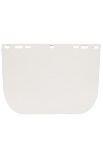 Polikarbonāta sejas vairogs. Lietojams kopā ar sejas aizsarga turētāju.  Bezkrāsas, biez. ap 1 mm,  ar  190mm x 300 mm stiklu;Atbilstība standartiem:  atbilst LVS EN 166 standarta prasībām.Jāpievieno ražotāja  dokumentācija.108.Sejas vairogs sietiņš zīmējumam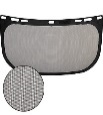  ir ilustratīva nozīmeLietojams kopā ar sejas aizsarga turētāju. Atbilstība standartiem:  CE marķējums.Jāpievieno ražotāja  dokumentācija.109.Pusmaska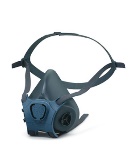  zīmējumam ir ilustratīva nozīmePusmaska ar izelpas vārstu. Izmantojama kopā ar diviem (gāzes un putekļu) tipa filtriem vai kombinēto filtru. Dubultā filtra sistēma zemas elpošanas pretestības nodrošināšanai. Regulējamas, elastīgas siksniņas uz galvas un kakla. Materiāls – TPE (īpaša sastāva, nealerģiskā, bez smaržas gumijas)Atbilstība standartiem: atbilst LVS EN 140 standarta prasībām.Jāpievieno ražotāja  dokumentācija.2010.Gāzes filtrs pusmaskai ungāzmaskai (pāris)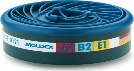 zīmējumam ir ilustratīva nozīmeFiltrs A2B2E1, aizsardzību nodrošinošā pret organiskām un neorganiskām gāzēm un tvaikiem saderīgs ar pozīciju “Pusmaska”Atbilstība standartiem: atbilst LVS EN 14387 standarta prasībām. 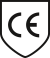 Jāpievieno ražotāja  dokumentācija.Filtriem jābūt pielāgotiem piedāvātajai maskai.4011.Putekļu filtrs pusmaskai ungāzmaskai P2 (pāris)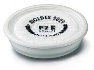 Putekļu filtrs P2 R, pasargāšanai  no netoksiskiem putekļiem un miglas.Atbilstība standartiem: atbilst LVS EN 143 standarta prasībām. Jāpievieno ražotāja  dokumentācija Filtriem jābūt pielāgotiem piedāvātajai maskai2012.Gāzmaska (bez filtriem)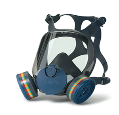  zīmējumam ir ilustratīva nozīme Sfēriskas formas viegla maska ar filtru pievienošanas sistēmu un iespēju pievienot  2 filtrus. Vizoram jābūt šķīdinātāju noturīgam.Atbilstība standartiem:  LVS EN 136 standarta prasībām.Jāpievieno ražotāja  dokumentācija.1513.Metināšanasvairogs  zīmējumam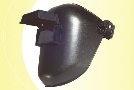  ir ilustratīva nozīmeMetināšanas vairogs ar paceļamo tonēto aizsargstiklu. Atbilstība standartiem: atbilst LVS EN 169 standarta prasībām.Jāpievieno ražotāja  dokumentācija.514.Respirators 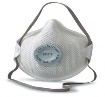 zīmējumam ir ilustratīva nozīmeRespirators FFP1 ar vārstuli. Nodrošina aizsardzību pret netoksiskiem putekļiem, dūmiem un aerosoliem uz ūdens un eļļas bāzes.Atbilstība standartiem: atbilst LVS EN 149 standarta prasībām.Jāpievieno ražotāja  dokumentācija.12015.Respiratorszīmējumam ir ilustratīva nozīmeRespirators FFP2 ar vārstuli. Nodrošina aizsardzību pret smalkām, cietām un šķidrām daļiņām, metālu dūmiem un tvaikiem, mikroorganismiem.Atbilstība standartiem: atbilst LVS EN 149 standarta prasībām.Jāpievieno ražotāja  dokumentācija.5516.                                                                                                                                                                                                                                                                                                                                                                                                                                                                                                                                                                                                                                                                                                                      Ziemas  cimdi 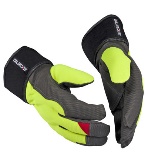 zīmējumam ir ilustratīva nozīmeZiemas cimdi no ādas aizvietotāja ar silto oderi, īpaši izturīgie pret  mehānisko nodilumu ar ūdens necaurlaidīgu membrānu.  Mehāniska aizsardzība : 2221Atbilstība un obligātais marķējums: atbilst EN 511 standarta prasībām.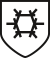 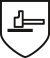                         2221               12X                 Izmēri: visiJāpievieno ražotāja  dokumentācija .Pāris28517.  Cimdi 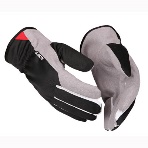 zīmējumam ir ilustratīva nozīmeCimdi no ādas aizvietotāja ar silto oderi, īpaši izturīgie pret  mehānisko nodilumu. Mehāniska aizsardzība : 2231Atbilstība standartiem: atbilst LVS EN 388 standarta prasībām. 2231 Izmēri: visiJāpievieno ražotāja  dokumentācija .40018. Ziemas  cimdi ar PVC pārklājumu un silto oderi  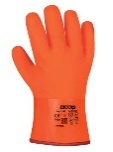   zīmējumam ir ilustratīva nozīmeZiemas  cimdi ar PVC pārklājumu un silto oderi  Garums ap 300 mmAtbilstība un obligātais marķējums: EN374, EN388, EN511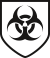 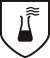                               JKL      4121        111Jāpievieno ražotāja  dokumentācija.139019. Cimdi zamšādas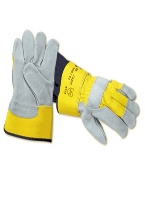 zīmējumam ir ilustratīva nozīmeZamšādas un tekstila kombinēti cimdi Atbilstība standartiem: atbilst LVS EN 388 standarta prasībām. Mehāniska aizsardzība : 3143              3143Izmēri: visiJāpievieno ražotāja  dokumentācija .18520.Metinātāju cimdi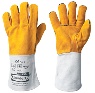   zīmējumam ir ilustratīva nozīmeSiltumizturīgie  metinātāju cimdi Atbilstība un obligātais marķējums:  atbilst LVS EN 407, 388 standarta prasībām,  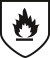              412244      4243Izmēri: visi Jāpievieno ražotāja  dokumentācija .36021.  Cimdi ar nitrila virsmu 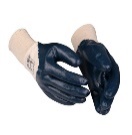 zīmējumam ir ilustratīva nozīmeCimdi ar nitrila virsmu uz kokvilnas pamata un austu manšeti.  Garums ap 260 mm. Atbilstība un obligātais marķējums:atbilst LVS EN 388 standarta prasībām. Mehāniska aizsardzība :  4221. 4221Izmēri: visiJāpievieno ražotāja  dokumentācija .40022.Pretvibrācijas cimdi  zīmējumam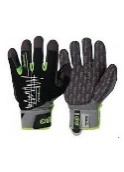  ir ilustratīva nozīmeCimdi pret vibrāciju ar klipsi  Ar delnu un pirkstu pret vibrācijas aizsardzībuAtbilstība un obligātais marķējums: EN 388, testējums pēc LVS EN ISO10819 Mehāniska aizsardzība : 2221                     2221Izmēri: visi Jāpievieno ražotāja  dokumentācija3023.Nitrila cimdi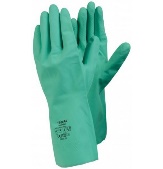 zīmējumamir ilustratīva nozīmeNitrila Cimdi Solvex 37-185 vai analogs .Nitrila cimdi darbiem ar ķimikālijām, eļļām, krāsām un mehānismu remontdarbiem.  Biezums  ap 0,5 mm, garums  ap  450 mm. Atbilstība un obligātais marķējums: EN374, EN388                              AKL      4102    Jāpievieno ražotāja  dokumentācija                                            20024.Cimdi ar klipsi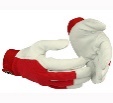 zīmējumamir ilustratīva nozīmeTekstila un mīkstas ādas cimdi ar klipsi .Atbilstība un obligātais marķējums: Jāpievieno ražotāja  dokumentācija.20025.Vienreizējie Nitrila cimdi 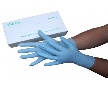 Nitrila cimdi bez  pūdera. Pārtīkas pārstrādeiBiezums:  ap 0,125 mm, garums ap 230 mm Iepakojumā 50  pāri Atbilstība un obligātais marķējums:  EN 374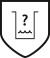 Jāpievieno ražotāja  dokumentācija4 iepakojumi pa 50 pāri26.Vienreizējas lietošanas cimdi (polietilēns) zīmējumam ir ilustratīva nozīme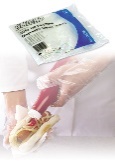 Vienreizējas polietilēna cimdi PE,      (Iepakojumā 50 pāri)Atbilstība:   CE marķējums. Jāpievieno ražotāja  dokumentācija60027.Atstarojoša veste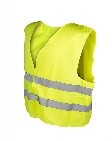 Veste HV dzeltena Materiāls  :  poliesters,  PESKrāsa – spilgti dzeltenā.Atbilstība standartiem: atbilst LVS EN 471 standarta prasībām.Jāpievieno ražotāja  dokumentācija.11528.Vadkonuss (Nr.913)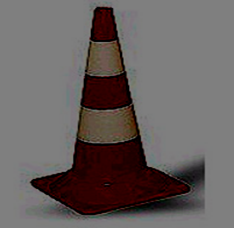 Konusi ir paredzēti uzstādīšanai braucamās daļas īslaicīgu darba vietu norobežošanai atbilstoši 2001.gada 02.oktobra MK Nr. 421 “Noteikumi par darba vietu aprīkošanu uz ceļiem”. Konusiem  ir jāatbilst  minēto noteikumu aprakstam (ceļa zīme Nr.913).Atbilstība standartiem: CE marķējumsAugstums: 50 cmMateriāls: PVCKrāsa: sarkana ar divām baltām atstarojošām svītrām.5029.Sarkana/balta norobežojošā lente (500 m)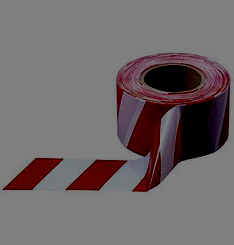 Materiāls: polietilēnsKrāsa: sarkana/baltaPlatums: 80 mm (+/- 50 mm)Nelipīgā 2830.Dzeltena melna norobežojošā līmlente.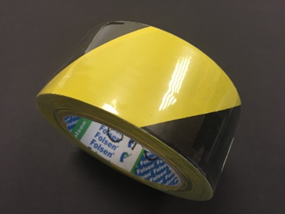 Materiāls: PVH Krāsa: sarkana/baltaPlatums: 50 mmlīmlente ar dabīgā kaučuka līmi.
• Izmanto kāpņu/izeju marķēšanai un identificēšanaiCena/ 1m31.Signālu lukturis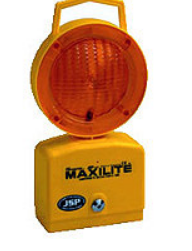 Mirgojoša lampa ar  fotoelementiem. Automātiska ieslēgšanās/izslēgšanās. 6Nr.p.k.NosaukumsPretendenta piedāvātās Preces īpašības saskaņā ar tehniskās specifikācijas prasībām (pievienojot fotoattēlu, ja tas ir iespējams). Daudzums¹Cena EUR bez PVN par vienu vienību²SummaEURbez PVN³1.Aizsargķivere2.Aizsargaustiņas3.Aizsargbrilles pieguļošas4.Aizsargbrilles nepieguļošas 5.Metinātāju brilles6.Sejas aizsargaturētājs7.Sejas vairogspolikarbonāta8.Sejas vairogs sietiņš9.Pusmaska 10.Gāzes filtrs pusmaskai ungāzmaskai (pāris)11.Putekļu filtrs (pāris) pusmaskai unGāzmaskai P212.Gāzmaska 13.Metināšanas vairogs14.Respirators FFP115.Respirators FFP216.Ziemas cimdi (no ādas aizvietotāja ar silto oderi) 2221 (pāris)17.Cimdi (no ādas aizvietotāja ar silto oderi) 2231 (pāris)18.Ziemas cimdi ar PVC pārklājumu un siltooderi. (vinila) (pāris)19.Cimdi zamšādas 3143 (pāris)20.Metinātāju cimdi (pāris)21.Cimdi ar nitrila virsmu (pāris)22.Pretvibrācijas cimdi (pāris)23.Nitrila cimdi (pāris)24.Cimdi ar klipsi (pāris)25.Vienreizējie Nitrila cimdi (pāris)26.Vienreizējas lietošanas cimdi (polietilēns) (iepak.)27.Atstarojoša veste28.Vadkonuss29.Norobežojoša lente30.Norobežojošā līmlente31.Signālu lukturisKopā:Kopā:Kopā:Kopā:Piedāvātā atlaide4:Piedāvātā atlaide4:Piedāvātā atlaide4:Piedāvātā atlaide4:Preču kopējā cena kopā ar atlaidi5:Preču kopējā cena kopā ar atlaidi5:Preču kopējā cena kopā ar atlaidi5:Preču kopējā cena kopā ar atlaidi5: